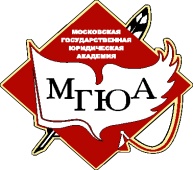 Министерство образования и науки РФфедеральное государственное бюджетное образовательное учреждениевысшего профессионального образования«Московский государственный юридический университетимени О.Е. Кутафина (МГЮА)»Университет имени О.Е. Кутафина (МГЮА)Кафедра Финансового праваФИОФинансово-правовое регулирование деятельности Банка России: сравнительно-правовой анализ с банковской системой СШАВыпускная квалификационная работадля квалификации «дипломированный специалист» -в форме дипломной работыстудента очной формы обучения 5 курсаИнститута финансового и банковского праваНаучный руководительКандидат юридических наук, доцент ФИО			 					    		     Допущена к защите                                                                                      «___»  ___________ 2014 год                                                                              Зав. кафедрой финансового права                                             Доктор юридических наук, профессор ФИО						           		    _____________________Москва2014